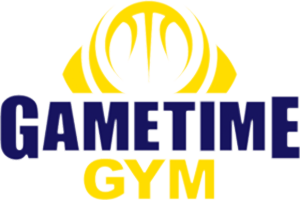 2020-2021 Adult Indoor Soccer CampGame Time Gym II is offering Winter Adult Soccer Camp for various skills levels.  This Camp is a great way to get into shape, tune-up your fundamentals, and meet new friends. Game Time Gym II is “Where Players are Made”!!		CAMP:	Per IDPH Guidelines	Camp of 44 players per age group 				Drills/Scrimmages each week.Need 4 volunteer coaches per age group				Coach can ask for minimum of 10/maximum of 11 players to be in his groupGame Time Gym reserves the right to combine or separate age groups 	according to registration numbers.GTG will follow Phase 4 guidelines.AGES:	Must be over 18 and Out of High SchoolDAY:		         	    Mon/Wed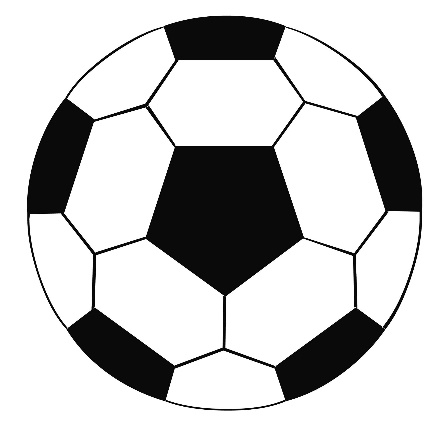 DEADLINE:	         	     Jan. 18		       STARTS WEEK OF:    Jan. 25		       SCRIMMAGES:	         8 			       COST:      		      $75		(Cost are Based on Min10/Max 11 players)Players on Field:  5 campers plus a goalkeeper.  REGISTRATION: 	Space is limited to the first 40 campers who register per skill level.Visit our website www.gametimegym.com and download the Basketball Individual Registration Form.Mail or Bring to:Game Time Gym II404 Olympia DriveBloomington, IL 61704CONTACT: 			Phone: (309) 662-9520 or Email: gametimegym2@comcast.net